MATEMATİK DERSİ PROJE ÖDEVİADI SOYADI: SINIFI: 7-       						                       ALDIĞI NOT:Ödevin Veriliş Tarihi:                                                           Teslim Tarihi: 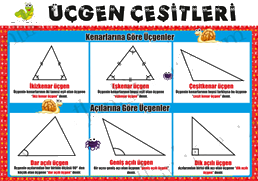 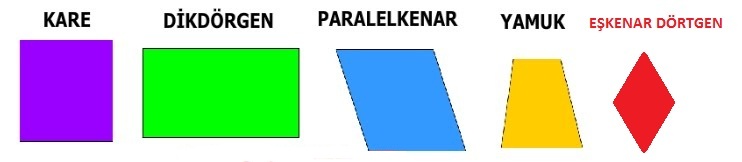 Tayfun OLÇUMMatematik ÖğretmeniSevgili öğrenciler, Bu projede sizden üçgen ve dörtgen çeşitlerinin ve bunların temel özelliklerinin pano için hazırlanması istenmektedir. Çalışmalarınızı zamanında tamamlamanız ve sunumunu yapmanız bekleniyor.YÖNERGE: (Çalışmayı yaparken aşağıdaki adımları izleyiniz)Üçgen ve dörtgen çeşitlerini araştırıp, özelliklerini yazınız.İlgili şekilleri renkli kartonlara görünür şekilde çizerek altlarına bilgilerini yazınız.Ödevinizi hazırlarken özenle çalışınız.Projenizi hazırlarken her bölümle ilgili birer örnek gösteriniz.Projenizi oluştururken hazırlık aşamalarını anlatan bir rapor yazınız.Yazacağınız raporun sonuna yararlandığınız kaynakları belirtiniz.Projenize uygun bir kapak hazırlayınız ve zamanında teslim ediniz.